厦一中政〔2020〕 27号厦门一中（思明校区）2020年高中体育特长生招生方案我校是国家中学生体育协会田径分会会员学校,福建省体育田径、游泳特色项目学校，全国科技体育传统校。学校体育是厦门一中的办学特色之一，以培养优秀运动员为目标。经教育局同意，我校 2020年将招收一定数量的体育特长生。为公平、公正、公开地做好这项工作，特制定本方案一、招生对象符合我市普通高中普通生报名条件的应届初中毕业生，且在学籍校有三年完整学习经历。二、招生项目及名额 共20人，具体如下：田径8名；游泳7名；男子排球5名。若报考人数或测试合格考生数不足，可不招满。三、培养目标培养全面发展，在田径、游泳、男子排球运动某方面特长突出的优秀高中生。为体育院校、普通高校或专业运动队输送高水平运动员。★特长生入学后必须遵守学校特长生管理规定，常年坚持参加训练，并能在高中阶段参加各级各类比赛，取得好成绩。四、报名条件1.综合素质评价毕业总评六个维度水平全部达到良好以上，“运动与健康”维度（体育特长）表现突出，具备高中学习的文化基础和学习能力，符合学校招生要求。2.体育特长生应具有良好的身体素质和较高的运动技能。(1)田径(限跑、跳类)：应具备田径运动的良好身体条件，具有田径运动良好的基本能力和运动潜力，在同年龄段田径专项身体素质属于优秀水平，初中阶段曾获全国体育项目传统学校田径冠军赛（国家体育总局田径运动管理中心和中国田径协会联合主办）个人前六名，或福建省传统校田径联赛（福建省教育厅和福建省体育局联合主办）个人前五名，或厦门市中小学生田径锦标赛（厦门市教育局和厦门市体育局联合主办）个人项目前三名，或区级比赛（厦门市各区教育局主办）个人第一名。(2)游泳：具有游泳运动良好的基本能力和运动潜力，必须是初中阶段曾获福建省传统校游泳联赛（福建省教育厅和福建省体育局联合主办）个人前三名以上，或厦门市中小学生游泳锦标赛（厦门市教育局和厦门市体育局联合主办）个人第一名。(3)排球：身体条件、运动素质特别突出，有排球运动潜力。在初中阶段参加过区级以上（福建省、厦门市或厦门市各区教育行政部门主办）排球比赛（球队主力队员）。★ 获奖证书须为2017年9月1日至2020年4月30日期间获得以上均须提供相关奖状、证书、证明材料，需为教育行政部门组织或参与组织的比赛。若有造假，一经发现，立即取消特长生资格。五、报名办法（一）网上报名时间：5月28日-6月3日17:30（双休日除外），逾期不再受理。（二）报名方法：网上预报名符合条件的学生登录厦门一中学校网站http://www.yizhong.xm.fj.cn “特长生招生”栏目，仔细阅读厦门一中2020年高中特长生招生方案及相关文件后，按要求如实填写信息，并上传相关材料，完成网上报名工作。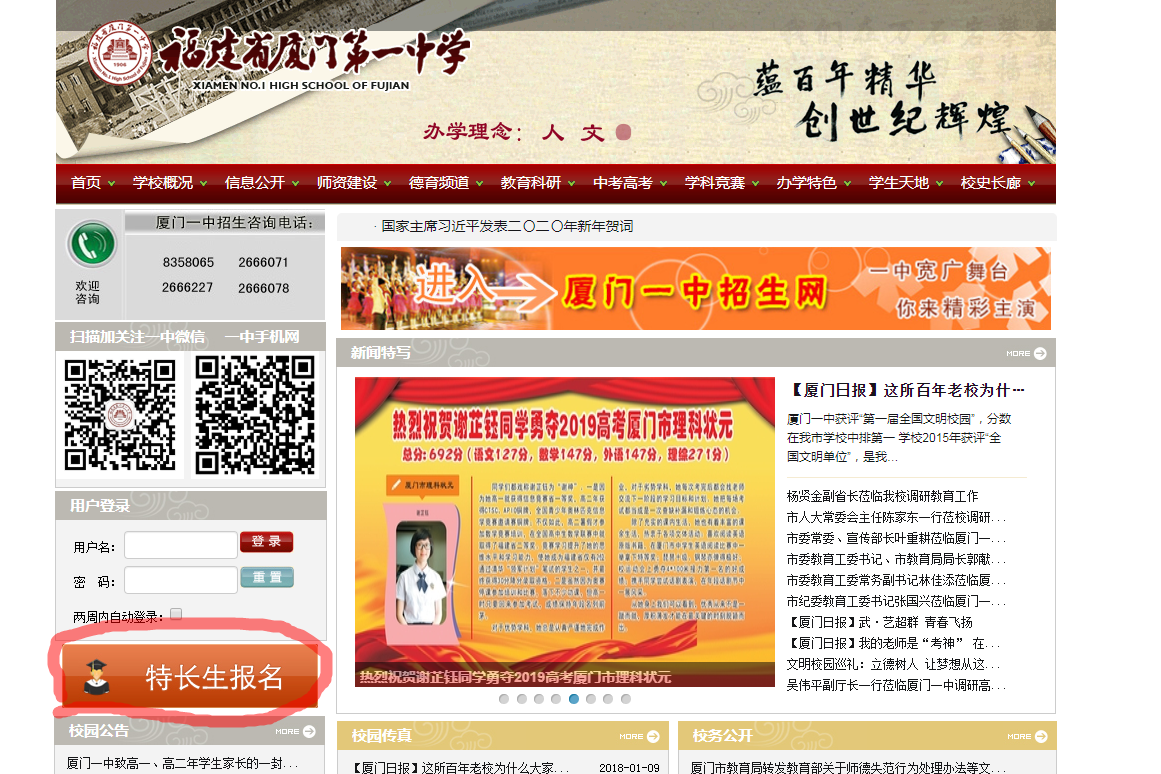 （三）报名需上传的材料：1．二代身份证；2．各类表彰、获奖证书；3. 近期正面免冠半身一寸照片。（四）报名注意事项：考生报考普通高中特长特色类招生只能选报一所学校、一个项目，不得兼报。六、测试办法（一）测试时间：2020年6月26日—6月27日 （二）测试地点：双十中学枋湖校区（三）测试内容：考生需参加市教育局统一组织的特长测试。 （详见附件）七、报名资格审核（2020年6月4日～6月5日） 1. 招生领导小组指定专人，根据报名条件，对学生提交的报名资料进行审核。6月8日学生可登录厦门一中报名网页查询初审结果，未通过初审者，可电话咨询2666071，并于6月9日17:30前根据初审反馈意见补交材料，逾期不再受理。若发现学生伪造报名信息或以多种身份重复报名，取消报名资格。 2. 初审通过者于6月24日17:30前上厦门一中特长生报名链接网上传签字后的确认书和承诺书。未上传确认书和承诺书者视为放弃。八、打印准考证复审通过者6月25日自行上厦门一中特长生报名链接网下载打印准考证。 九、录取办法及公示（一）录取办法特长测试合格且第一志愿填报我校的，在投档分不低于我校普通生最低录取分数线的65%的前提下，按特长测试成绩从高分到低分录取。出现末位特长测试成绩同分时，按中考考生投档位次依次录取，录满为止。（二）公示特长测试结果将于测试后一周内在市教育局网站及学校网站公示。十、监督管理办法及相关电话（一）学校成立招生工作领导小组和监督小组。1. 招生工作领导小组组长：周君力 组员：陈佩玲、谢凯灵、王可怡、黄文忠、卞祖华、吴成华、陈文虎、王先杰、李晓峰2. 监督小组组长：施素玲组员：纪希弟、 陈漳彬（二）本方案在校务公开栏公示五天，接受群众监督。（三）招生咨询电话：2666071、2666078招生监督电话：2666228（四）本方案未尽事宜由厦门一中招生领导小组负责解释。十一、相关网站网址1．厦门市教育局：http://edu.xm.gov.cn2．厦门一中：http://www.yizhong.xm.fj.cn                            福建省厦门第一中学                                  2020年5月23日_______________________________________________________________                                                                                                 福建省厦门第一中学办公室       2020年5月23日印发_______________________________________________________________                                                                                              